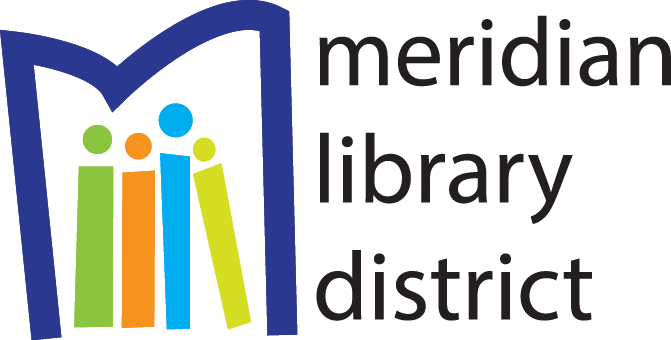 Meridian Library District2018/2019 Kindergarten All Stars- Final AssessmentThank you for participating in our Kindergarten All Stars program.  Please take a moment to complete this survey on the child you brought to the program today. Your participation will help us understand how well we are doing. We will ask that you answer these same questions about the child after the program has been completed. Today’s Date: ___________			Library location:______________Child’s First Name: __________________	Child’s Birthdate: _____________Does the child have a library card?☐    Yes	☐    No		☐    Parent has a cardOut of 10 sessions, how many did your child attend? _____________________________Anything you would like to share about this program? __________________________________________________________________________Does the child plan on registering for Kindergarten? (continued on back)☐ Already registered☐ Will register in the next 6 months☐ Not registering/homeschooled☐ Will register next year Current Skill Level:Listed below are skills we will practiced throughout the program. Please check boxes that best describe the activities your child can do consistently. If you child is not yet performing the tasks, do not check any of them. Literacy/Phonemic Awareness Skills☐ Enjoys being read to/listening to stories☐ Knows how to handle a book (holds book right side up, etc)☐ Recites the alphabet☐ Identifies some letters and some of the sounds they make☐ Recognizes own name in print☐ Able to discern whether or not two words rhyme☐ Tries to write own name or other ideas by using symbols or letters☐ Can draw a picture to express an ideaMath and Science Skills☐ Counts from 1 to 10☐ Recognizes/identifies basic shapes (square, circle, triangle, rectangle)☐ Beginning to count with one-to-one correspondence☐ Can sort items by one or more attributes (color, size, shape, etc.)☐ Identifies the colors: black, blue, brown, green, orange, red, purple, yellow☐ Makes predictions about what will happen next☐ Asks questions about things around themSocial/Emotional Skills☐ Separates from caregivers without excessive upset☐ Plays/shares with other children☐ Waits his or her turn☐ Attends to an adult-directed task for at least 5 minutes☐ Recognizes and responds to other people's feelingsLanguage Skills (Expressive and Receptive)☐ Expresses needs and wants verbally☐ Speaks in complete sentences (5 to 6 words)☐ Uses words, not physical action, to express emotions☐ Understands and follows two-step directions☐ Understands positional vocabulary (i.e. on top of, below, next to)Fine Motor Skills☐ Holds pencil/crayon in a non-fisted grip☐ Able to control scissors to complete a task☐ Traces lines and basic shapes☐ Copies basic figures such as a circle, square and a straight line